В соответствии со ст.ст. 11.2, 11.3, 11.10 Земельного кодекса Российской Федерации, Приказом Минэкономразвития России от 27.11.2014  № 762 "Об утверждении требований к подготовке схемы расположения земельного участка или земельных участков на кадастровом плане территории и формату схемы расположения земельного участка или земельных участков на кадастровом плане территории при подготовке схемы расположения земельного участка или земельных участков на кадастровом плане территории в форме электронного документа, формы схемы расположения земельного участка или земельных участков на кадастровом плане территории, подготовка которой осуществляется в форме документа на бумажном носителе", администрация Ибресинского района Чувашской Республики п о с т а н о в л я е т:Утвердить схему расположения земельного участка на кадастровом плане территории Хормалинского сельского поселения Ибресинского района Чувашской Республики в связи с:образованием земельного участка из земель или земельных участков, находящихся в государственной или муниципальной собственности в кадастровом квартале 21:10:000000. Проектная площадь: 14402 кв. м. Категория земель: земли населенных пунктов. Разрешенное использование: ритуальная деятельность (код по классификатору 12.1).  Территориальная зона в соответствии с ПЗЗ: Сп (Зона специального назначения). Местоположение земельного участка: Чувашская Республика-Чувашия, Ибресинский район, Хормалинское сельское поселение, с. Хормалы, ул. Ленина.Заместитель главы администрацииИбресинского района – начальникотдела сельского хозяйства                                                                         Ермошкин М.П.Казаков В.Л.8 (83538) 22571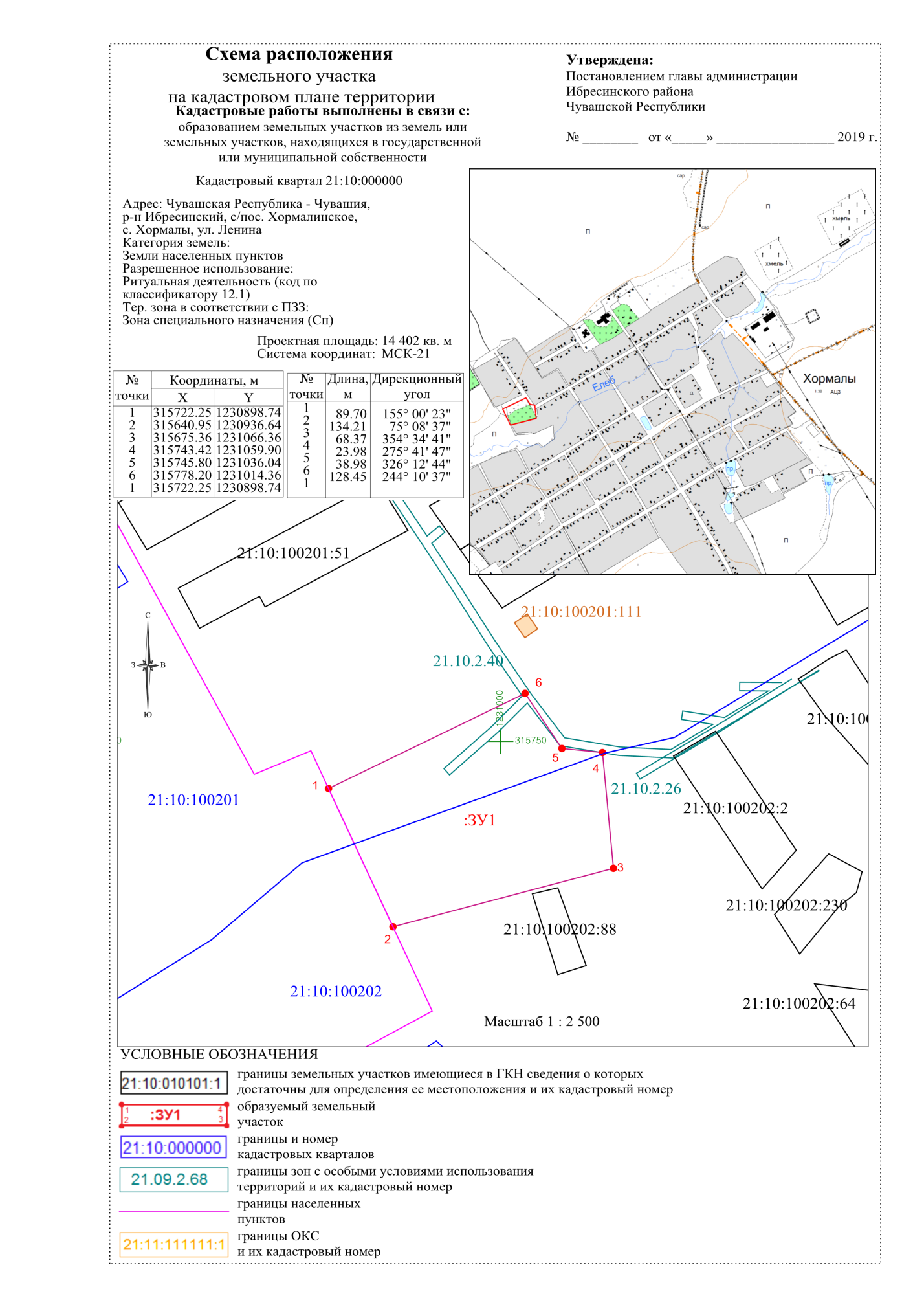 ЧĂВАШ РЕСПУБЛИКИ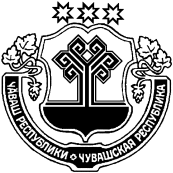 ЧУВАШСКАЯ РЕСПУБЛИКАЙĚПРЕÇ РАЙОНĚН АДМИНИТРАЦИЙЕЙЫШĂНУ    13.11.2019  685 №Йěпреç поселокěАДМИНИТРАЦИЯИБРЕИНКОГО РАЙОНАПОСТАНОВЛЕНИЕ13.11.2019 № 685поселок ИбресиОб утверждении схемы  расположения земельного участка на кадастровом плане территории Хормалинского сельского поселения Ибресинского района Чувашской Республики